DOMANDA DI ISCRIZIONE ALLA SCUOLA DELL’INFANZIA Al Dirigente scolastico dell’Istituto Comprensivo “G. Catalfamo” _l_ sottoscritt ____________________________________________________________ (cognome e nome) in qualità di genitore/esercente la responsabilità genitoriale/tutore/ affidatario, CHIEDE l’iscrizione del__ bambin _ ___________________________________________________ (cognome e nome) per l’a. s. 2023-2024 al plessoScuola dell’infanzia Contesse Cep Scuola dell’Infanzia S. Lucia  CHIEDE di avvalersi, sulla base del piano triennale dell’offerta formativa della scuola e delle risorse disponibili, dell’orario ordinario delle attività educative per 40 ore settimanali CHIEDE altresì di avvalersi: dell’anticipo (per i nati dal 1 gennaio 2021 al 30 aprile 2021) subordinatamente alla disponibilità di posti e alla precedenza dei nati che compiono tre anni entro il 31 dicembre 2023. In base alle norme sullo snellimento dell’attività amministrativa, consapevole delle responsabilità cui va incontro in caso di dichiarazione non corrispondente al vero, dichiara che _l_ bambin _ ________________________________________________________ (cognome e nome), codice fiscale ___________________________ è nat_ a _______________________  il ____________ è cittadino      italiano              o  altro (indicare nazionalità) __________________________________è residente a _________________________________________________ (prov. ) _________________  via/piazza __________________________________n._____tel.___________________ Firma di autocertificazione* ___________________________________ Il sottoscritto, presa visione dell’informativa resa dalla scuola ai sensi dell’articolo 13 del Regolamento (UE) 2016/679 del Parlamento europeo e del Consiglio del 27 aprile 2016 relativo alla protezione delle persone fisiche con riguardo al trattamento dei dati personali, nonché alla libera circolazione di tali dati, dichiara di essere consapevole che la scuola presso la quale il bambino risulta iscritto può utilizzare i dati contenuti nella presente autocertificazione esclusivamente nell’ambito e per i fini istituzionali propri della Pubblica Amministrazione (decreto legislativo 30.6.2003, n. 196 e successive modificazioni, Regolamento (UE) 2016/679). Data  __________________ ________                                                                                  Firma *  ___________________________________________  * Alla luce delle disposizioni del codice civile in materia di filiazione, la richiesta di iscrizione, rientrando nella responsabilità genitoriale, deve essere sempre condivisa dai genitori. Qualora la domanda sia firmata da un solo genitore, si intende che la scelta dell’istituzione scolastica sia stata condivisa.Da allegare-   documento di riconoscimento dei genitori/tutore e del bambino-   codice fiscale dei genitori/tutore e del bambino-   fotocopia libretto vaccinazioniModulo per l’esercizio del diritto di scegliere l’insegnamento della religione cattolicaAlunno __________________________________________________________________ Premesso che lo Stato assicura l’insegnamento della religione cattolica nelle scuole di ogni ordine e grado in conformità all’Accordo che apporta modifiche al Concordato Lateranense (art. 9.2), il presente modulo costituisce richiesta dell’autorità scolastica in ordine all’esercizio del diritto di scegliere se avvalersi o non avvalersi dell’insegnamento della religione cattolica. La scelta operata all’atto dell’iscrizione ha effetto per l’intero anno scolastico cui si riferisce e per i successivi anni di corso in cui sia prevista l’iscrizione d’ufficio, fermo restando, anche nelle modalità di applicazione, il diritto di scegliere ogni anno se avvalersi o non avvalersi dell’insegnamento della religione cattolica. Scelta di avvalersi dell’insegnamento della religione cattolica Scelta di non avvalersi dell’insegnamento della religione cattolica, svolgendo Attività didattiche e formative Attività di studio e/o di ricerca individuali con assistenza di personale docente Non frequenza della scuola nelle ore di insegnamento della religione cattolica (se l’ora è all’inizio o alla fine delle lezioni)Messina, ________________ 				 Firma* __________________ * genitori/chi esercita la responsabilità genitoriale/tutore/affidatario, per gli allievi delle scuole dell’infanzia, primarie e secondarie di I grado (se minorenni). Alla luce delle disposizioni del codice civile in materia di filiazione, la scelta, rientrando nella responsabilità genitoriale, deve essere sempre condivisa dai genitori. Qualora la domanda sia firmata da un solo genitore, si intende che la scelta sia stata comunque condivisa. Criteri di selezione per accettazione dell’iscrizioneSorelle o fratelli dell’alunna/o iscritti nello stesso plesso o in altri plessi dell’Istituto CatalfamoVicinanza della residenza della famiglia dell’alunna/o al plesso scolasticoVicinanza del luogo di lavoro di uno dei genitoriProvenienza da altro plesso dell’Istituto Catalfamo           Dati genitori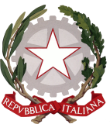 Istituto Comprensivo Statale “Giuseppe Catalfamo”Via dei Gelsomini n. 9 Contesse CEP - 98125 Messina 090 622710 -  https://www.catalfamo.edu.it -  c. f. 97105690834meic89700a@istruzione.it    meic89700a@pec.istruzione.it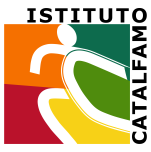 Cognome NomeLuogo e data di nascitaCodice fiscalePosta elettronicaTitolo di studio	            Titolo di studio	            professioneprofessioneTitolo di studio	              Titolo di studio	              professioneprofessione